Family Fun!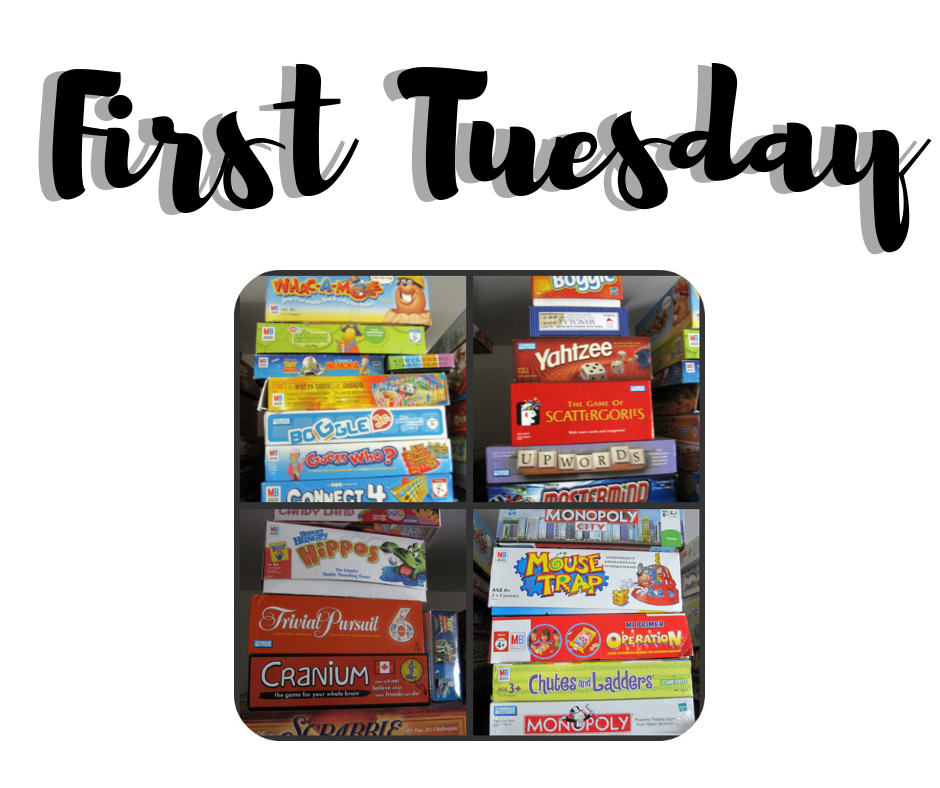 Family Fun!